标准停车场接口协议目  录版本说明	一、 接口约定	1． 接口访问方式	2． 参数data加密定义	3． 返回值格式定义	4. 上行部分接口流程	5. 缴费机第三方支付码流程(被扫)	6. 扫码枪扫用户支付二维码流程(主扫)	7. 第三方标准找零流程	二、 上行接口定义	1. 停车场基本信息部分	1.1停车场信息数据上报接口PostParkingInfo	1.2停车场内区域数据上报接口PostAreaInfo	1.3设备状态上报接口PostDeviceState	1.4车场终端设备上报接口PostParkingDevice	2. 车辆出入场部分	2.1入场数据提交接口PostCarInInfo	2.2免密支付数据提交接口PostCarOutInfo	2.3出场数据提交接口PostPayDetail	2.4入场黑名单提交接口PostBlackInInfo	2.5空闲车位数据提交接口PostFreeParkingSpace	2.6免密支付/自动扣费冲正上报接口PostCarCorrect	2.7终端支付明细接口PostCarBillDetail	3. 内部车部分	3.1内部车辆更新提交接口PostCarCard	4. 支付二维码部分	4.1获取停车费二维码接口GetPayQRCode	4.2扫码枪扫码用户手机二维码缴费接口PayScanCode	5. 部分标准流程上行接口支持部分	5.1 入场小票二维码页面跳转接口	5.2 找零小票二维码页面跳转接口	5.3 第三方线上自主计费接口AutonomousCalfee	三、下行接口定义	1. 停车信息部分	1.1车牌查询停车信息接口GetCarInOutInfoByPlate	1.2按出入口查询停车信息接口GetCarInOutInfoByPlace	1.3场内车查询接口 SearchParkingInfo	2. 停车场管理部分	2.1无牌车出入场接口OnlineCarInOut	2.2空闲车位修改接口ModifyFreeSpace	2.3道闸控制接口 GateControl	2.4显示屏信息推送接口 ShowLedMsg	2.5免密支付车辆签约接口 RecordDensityPay	3. 费用支付部分	3.1停车费(账单)查询接口GetParkingPaymentInfo	3.2停车费支付(账单同步)接口PayParkingFee	3.3停车优惠减免接口ParkingFree	3.4订单支付状态查询接口GetPaymentStatus	3.5找零信息查询接口GetPayChargeInfo	3.6找零成功通知接口PayChargeNotice	3.7找零数据查询接口PayChargeReport	4. 内部车管理部分	4.1固定车(同卡多车)新增接口AddCarCardNo	4.2固定车(同卡多车)修改接口ModifyCarCardNo	4.3固定车(同卡多车)删除接口DeleteCarCardNo	4.4固定车(同卡多车)车牌管理接口CarCardNoManage	4.5固定车(同卡多车)查询接口GetCarCardInfo	4.6固定车(同卡多车)充值接口PayCarCardFee	4.7固定车充值规则查询接口GetCardProduct	4.8黑名单管理接口BlackListControl	4.9黑名单查询接口GetBlackInfo	5. 预约车部分	5.1预约车新增接口AddBookingCar	5.2预约车修改接口ModifyBookingCar	5.3预约车查询接口GetBookingCar	四、附录	1.1 车辆类型	1.2 出口岗亭/缴费机 支付类型	1.3 终端支付明细-标准系统 终端类型	1.4 终端支付明细-标准系统 支付方式	1.5 终端设备类型	接口约定接口访问方式采用http协议，POST方法注意：上行5.1/5.2 接口 不需要遵循此定义协议类型: Content-Type: application/json;字符集: charset=UTF-8请求头验证: 需要提供用户名(user)和密码(pwd) 发布时下行由我方提供上行由第三方提供用户名(user)和密码(pwd) 及加密所需密钥测试地址：Content-Type: application/json;charset=utf-8Host:  http://220.160.111.118:8010user:  ktapipwd:  0506E3Key:  693207DB8148FBC9D8410179parkCode:  1上面地址不可用时，可用以下备用地址Host: http://120.78.172.249:8099user:  ktapipwd:  050654key:  693207DB8148FBC90D1DBDBBparkCode:  1参数data加密定义参数统一使用 data, 采用3DES加密,加密密钥: KEY(发布时提供给第三方)加密IV: 采用每天的日期作为偏移量  yyyyMMdd例如:KEY= 693207DB8148FBC9D8410179IV = 20190225预约车查询接口GetBookingCar 所需要的参数为  parkCode ，plateNo转换成json格式  {"parkCode":"1","plateNo":"京A11113"} 3DES加密 data= 3DES(data,KEY,IV);注：编码采用Encoding.GB2312.GetBytes结果data为: 0edFaLw+X+9J2LHbzKQa0zo3RGmHII0JXoSLu19d+/pvYydg1qZV5A== 返回值格式定义以json 的格式返回数据. 包含响应码代码,相应消息,数据体.数据体详见各接口示例举例：请求接口2：  GetParkingPaymentInfo参数 plateNo：A12345用户名:ktapi密码：0306A9加密密钥：F7A0B971B199FD2A1017CEC5加密IV：20160120请求报文POST /api/pay/GetParkingPaymentInfo HTTP/1.1Content-Type: application/json;charset=utf-8user: ktapipwd: 0306A9Host: 220.160.111.114:9099Content-Length: 43Expect: 100-continue{"data":"DkTwRsUUza33A8/TvrocXI3r+Az1T7bt"}应答报文HTTP/1.1 200 OKCache-Control: privateContent-Type: text/html; charset=utf-8Server: Microsoft-IIS/7.5X-AspNetMvc-Version: 4.0X-AspNet-Version: 4.0.30319X-Powered-By: ASP.NETDate: Wed, 20 Jan 2016 05:19:19 GMTContent-Length: 412{"data":[{"orderNo":"0001201601201319195951","entryTime":"2016-01-20 11:02:07","elapsedTime":137,"imgName":"http://220.160.111.114:9099/KT_ServerSoft/CarPlateRecognise/20150801/192.168.9.243/16/20150801163711569_192.168.9.243_016103.jpg","payTime":"2016-01-20 13:19:19","payable":300,"delayTime":20],"resCode":0,"resMsg":null}4. 上行部分接口流程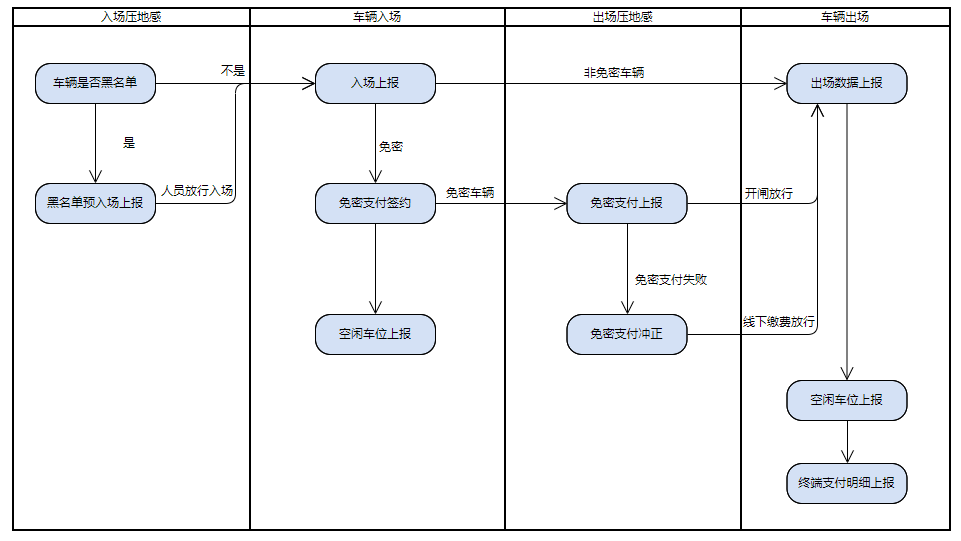 免密支付流程：车辆入场 =>  请求入场上报 =>  根据返回值进行免密签约 => 车辆出场产生费用时 => 请求免密支付 =>  根据返回值进行费用同步 => 费用缴清开闸出场5. 缴费机第三方支付码流程(被扫)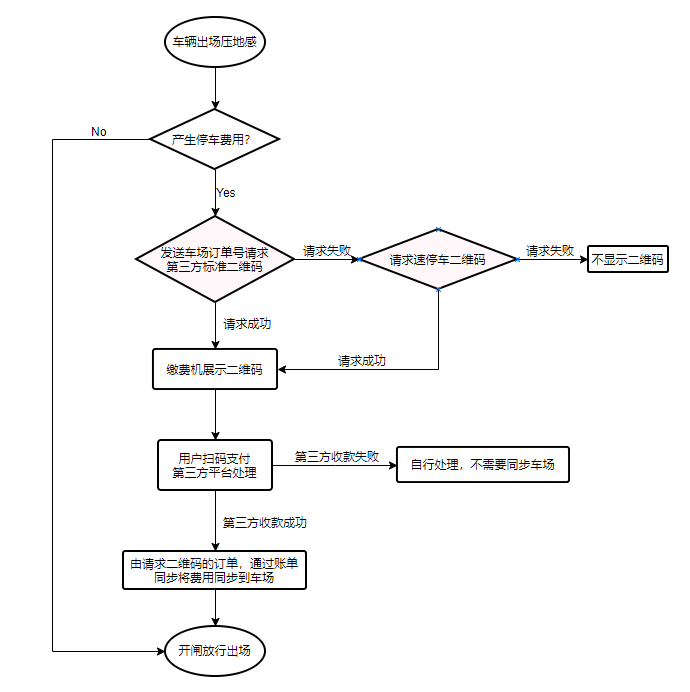 大致流程：缴费机请求收费系统获取支付二维码 =>上行4.1获取停车费二维码接口GetPayQRCode 获取第三方支付二维码返回 => 缴费机展示，客户扫码付款 => 第三方收到付款后 由第三方请求 下行3.2停车费支付(账单同步)接口PayParkingFee  同步车辆费用至本地车场 => 费用缴清开闸放行 6. 扫码枪扫用户支付二维码流程(主扫)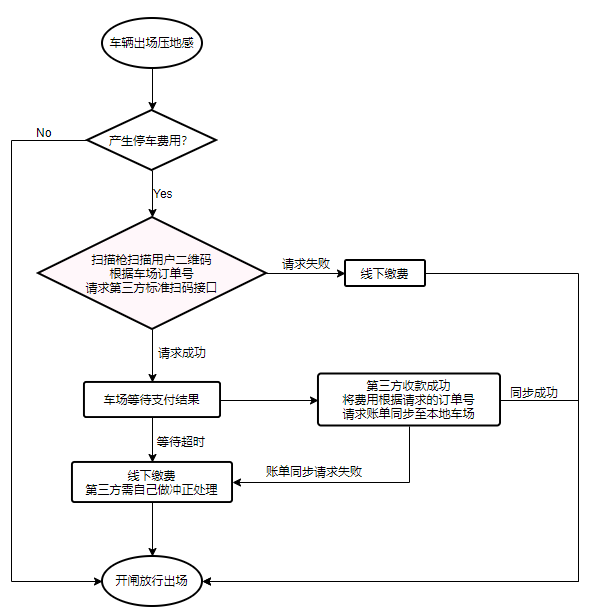 大致流程：扫码枪扫用户支付二维码 =>请求 上行4.2扫码枪扫码用户手机二维码缴费接口PayScanCode 提交用户支付二维码，并由第三方进行收款后=> 第三方缴费成功后 由第三方请求 下行3.2停车费支付(账单同步)接口PayParkingFee 同步车辆费用至本地车场 => 费用缴清开闸放行7. 第三方标准找零流程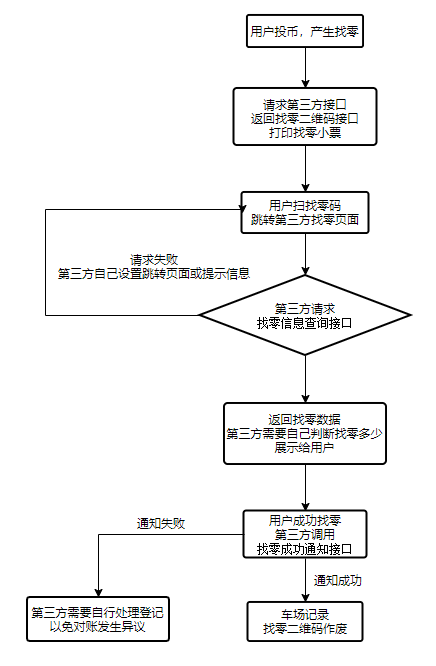 大致流程用户投币产生找零金额 => 缴费机请求找零二维码接口(找零订单号) => 打印 上行5.2找零二维码页面跳转接口 的二维码 => 用户找零 => 第三方请求 下行3.5找零信息查询接口 根据返回的投币金额及应缴金额自行计算找零金额 => 用户找零成功 => 第三方请求 下行3.6找零成功通知接口 通知本地车场上行接口定义1. 停车场基本信息部分1.1停车场信息数据上报接口PostParkingInfohttp://第三方URL/PostParkingInfo注：每天上传一次Post 的参数string data (详见参数格式定义)返回值数据体定义请求示例{"parkCode": "123","parkName": "测试车场","parkArea": 3,"placeCount": 300}返回示例{"resCode":0, "resMsg":"","data":null}1.2停车场内区域数据上报接口PostAreaInfohttp://第三方URL/PostAreaInfo注：每天上传一次 全量上报Post 的参数string data (详见参数格式定义)返回值数据体定义请求示例{"parkCode": "123","parkName": "测试车场","parkArea": "3","areaInfo":[{"areaCode":"1","areaName":"A地面","areaType":"0","placeCount":"100"},{"areaCode":"2","areaName":"地库","areaType":"0","placeCount":"100"},{"areaCode":"3","areaName":"B地面","areaType":"0","placeCount":"100"},]}返回示例{"resCode":0, "resMsg":"","data":null}1.3设备状态上报接口PostDeviceStatehttp://第三方URL/PostDeviceState接口描述: 程序启动时,全量上报所有设备状态,之后有变更才上报Post 的参数string data (详见参数格式定义)返回值数据体定义请求示例{"parkCode": "123","deviceCode": "1","deviceName": "入口1","deviceType": "4","status": 0,"remark": ""}返回示例{"resCode":0, "resMsg":""}1.4车场终端设备上报接口PostParkingDevicehttp://第三方URL/PostParkingDevice接口描述: 上报车场基础设备数据  Post 的参数string data (详见参数格式定义)返回值数据体定义请求示例{"parkCode": "123","deviceCode": "1","deviceIp": "172.19.8.242","deviceName": "入口1","deviceType": "4"}返回示例{"resCode":0, "resMsg":""}2. 车辆出入场部分2.1入场数据提交接口PostCarInInfohttp://第三方URL/PostCarInInfoPost 的参数string data (详见参数格式定义)返回值数据体定义参数示例{"parkCode": "123","plateNo": "xxxxxxx","cardNo":"123123","entryTime": "yyyy/MM/dd HH:mm:ss","entryPlace": "xxxxxxxx","imgName": "xxxxxxx.jpg","vplType": "1","vplColor": "0"}返回示例{"resCode":0, "resMsg":"","data":[{"IsDensityPay":0/1}]（是否开通免密支付：0未开通、1已开通）}2.2免密支付数据提交接口PostCarOutInfohttp://第三方URL/PostCarOutInfo针对开通了免密支付/自动扣费的车辆会在车辆到达出口时进行上报Post 的参数string data (详见参数格式定义)返回值数据体定义请求示例{"parkCode": "123","plateNo": "xxxxxxx","cardNo":"123123","entryTime": "yyyy/MM/dd HH:mm:ss","leaveTime": "yyyy/MM/dd HH:mm:ss","totalMoney": 200,"leavePlace": "xxxxxxx","imgName": "xxxxxxx.jpg"}返回示例{"resCode":0, "resMsg":"","data":[{"deductMoney":200}]（线上自动扣款/抵扣金额，单位分）}2.3出场数据提交接口PostPayDetail实时上报 岗亭收费明细报表出车数据http://第三方URL/PostPayDetailPost 的参数string data (详见参数格式定义)返回值数据体定义请求示例{"parkCode": "123","plateNo": "xxxxxxx","cardNo":"0456adasd","entryTime": "yyyy/MM/dd HH:mm:ss","leaveTime": "yyyy/MM/dd HH:mm:ss","preMoney": 123,"payMoney": 123,"payType":1,"carType": 1,"leavePlace": "xxxxxxx","imgName": "xxxxxxx.jpg"}返回示例{"resCode":0, "resMsg":"","data":null}2.4入场黑名单提交接口PostBlackInInfohttp://第三方URL/PostBlackInInfo注：第三方黑名单车辆入场提交Post 的参数string data (详见参数格式定义)返回值数据体定义返回示例{"resCode":0, "resMsg":""}2.5空闲车位数据提交接口PostFreeParkingSpacehttp://第三方URL/PostFreeParkingSpacePost 的参数string data (详见参数格式定义)返回值数据体定义请求示例{"parkCode": "123","freeSpaceNum": "200","totalSpaceNum": "300"}返回示例{"resCode":0, "resMsg":"","data":null}2.6免密支付/自动扣费冲正上报接口PostCarCorrecthttp://第三方URL/PostCarCorrect针对开通了免密支付/自动扣费的车辆上报的时候,第三方接口网络超时没有应答或其他异常情况,车场无法知道线上扣费是否成功,通过线下收费的情况车辆离场之后会发起冲正请求,第三方针对缴费订单做异常处理(比如退款,人工处理等)Post 的参数string data (详见参数格式定义)返回值数据体定义请求示例{"parkCode": "123","plateNo": "xxxxxxx","entryTime": "yyyy/MM/dd HH:mm:ss","leaveTime": "yyyy/MM/dd HH:mm:ss","totalMoney": 200,"leavePlace": "xxxxxxx","imgName": "xxxxxxx.jpg"}返回示例{"resCode":0, "resMsg":"","data":null}2.7终端支付明细接口PostCarBillDetailhttp://第三方URL/PostCarBillDetail实时上报 终端支付明细报表支付明细数据Post 的参数string data (详见参数格式定义)返回值数据体定义请求示例{"parkCode": "123","plateNo": "xxxxxxx","cardNo":"123123123","carType": 1,"entryTime": "yyyy/MM/dd HH:mm:ss","leaveTime": "yyyy/MM/dd HH:mm:ss","totalMoney": 123,"payMoney": 123,"freeMoney": 0,"selfTotal": 0,"selfPay": 0,"ticketMoney": 0,"ticketTime": 0,"ticketNum": 0,"terminalType": 0,"payType": 0,"payTime": "yyyy/MM/dd HH:mm:ss","paidType": 0,"remark": "156486413564",}返回示例{"resCode":0, "resMsg":"","data":null}3. 内部车部分3.1内部车辆更新提交接口PostCarCardhttp://第三方URL/PostCarCard注：首次全部上传全部生效内部车,之后有更新才上报Post 的参数string data (详见参数格式定义)返回值数据体定义参数示例{"parkCode": "123","cardId": "1","userName": "张三","telPhone": "181xxxxxxxx","carType": 1,"validFrom": "yyyy/MM/dd HH:mm:ss","validTo": "yyyy/MM/dd HH:mm:ss","plateDetails": "[{\"plateNo\":\"A12345\",\"etcNo\":\"\"}]"}返回示例{"resCode":0, "resMsg":"","data":null}4. 支付二维码部分4.1获取停车费二维码接口GetPayQRCodehttp://第三方URL/GetPayQRCode接口描述: 车场向平台获取供客户缴费扫码使用的二维码(建议短码链接),客户通过二维码缴费成功后,请异步请求停车场本地接口进行通知(下行接口1.2 账单同步接口)Post 的参数string data (详见参数格式定义)返回值数据体定义请求示例{"parkCode": "123","orderNo": "200","deviceId": "300","plateNum": "XXXXXX","inTime": "yyyy-MM-dd HH:mm:ss","elapsedTime": "300","amount": "300","outTime":"yyyy-MM-dd HH:mm:ss"}返回示例{"resCode":0, "resMsg":"","data":[{"qrcode":"XXXXXXXXX", "orderNo":"XXXXXXXXX","payType":6}]}qrcode 为二维码内容(短码链接url);4.2扫码枪扫码用户手机二维码缴费接口PayScanCodehttp://第三方URL/PayScanCode接口描述: 车场扫客户支付码,向支付平台请求扣费. 扣费成功后,请异步请求停车场本地接口进行通知(下行接口1.2 账单同步接口)Post 的参数string data (详见参数格式定义)返回值数据体定义请求示例{"parkCode": "123","orderNo": "200","deviceId": "300","carNo": "300","inTime": "300","elapsedTime": "300","amount": "300",
"authCode": "XXXXXXXX"}返回示例{"resCode":0, "resMsg":"","data":[{"orderNo":"xxxxxxxxxxxxxxx","payType":6}]}部分标准流程上行接口支持部分5.1 入场小票二维码页面跳转接口http://第三方URL?parkCode=*接口描述: 入场取票机入场小票上打印的二维码内容(自助缴费页面)参数string data (详见参数格式定义)返回值数据体定义该接口为请求自助缴费页面  不需要遵循加密定义，不需要请求头用户需要根据该接口参数自己开发一个页面，入场小票会将该地址转化为二维码打印至入场小票上，用户可通过扫描二维码进行自助缴费5.2 找零小票二维码页面跳转接口http://第三方URL?parkCode=*&orderNo=*接口描述: 缴费机找零小票上打印的二维码内容(自助找零页面)参数string data (详见参数格式定义)返回值数据体定义该接口为请求自助找零页面  不需要遵循加密定义，不需要请求头用户需要根据该接口参数自己开发一个页面，找零小票会将该地址转化为二维码打印至找零小票上，用户可通过扫描二维码进行自助找零5.3 第三方线上自主计费接口AutonomousCalfeehttp://第三方URL/AutonomousCalfee接口描述:适用于第三方自主线上计算停车费用，不采用车场计费模式Post 的参数string data (详见参数格式定义)返回值数据体定义请求示例{"parkCode": "123","plateNo": "xxxxxxx","cardNo": "xxxxxxx","entryTime": "yyyy/MM/dd HH:mm:ss","entryPlace": "xxxxxxx","leaveTime": "yyyy/MM/dd HH:mm:ss","leavePlace": "xxxxxxx",}返回示例{"resCode":0, "resMsg":"","data":[{"payMoney":100}]}三、下行接口定义1. 停车信息部分1.1车牌查询停车信息接口GetCarInOutInfoByPlatehttp://IP:端口/api/ParkingInfo/GetCarInOutInfoByPlate兼容旧版 http://IP:端口/api/pay2/GetCarInOutInfoByPlate注：该接口数据对应收费后台的 报表统计->岗亭收费明细报表。参数string data (详见参数格式定义)返回值数据体定义返回示例{"data":[{"totalNum":"2","detail":[{"id":"1","plateNo":"空818494","entryTime":"2018/12/11 15:53:54","entryPlace":"172.19.8.242","leaveTime":"2018/12/11 16:54:54","leavePlace":"172.19.8.243","imgName":"http://172.19.8.211:8099/KT_ServerSoft/CarPlateRecognise/20181009/172.19.2.127/07/20181009071946356_172.19.2.127_063814.jpg","payable":"100","cashUser":"Admin","cashTime":"2018/12/11 16:54:54"},{"id":"2","plateNo":"闽D02001","entryTime":"2018/12/12 8:20:19","entryPlace":"172.19.8.242","leaveTime":"2018/12/12 8:20:24","leavePlace":"172.19.8.243","imgName":"http://172.19.8.211:8099/KT_ServerSoft/CarPlateRecognise/20181009/172.19.2.127/07/20181009071946356_172.19.2.127_063814.jpg","payable":"100","cashUser":"Admin","cashTime":"2018/12/12 8:20:24"}]}],"resCode":0,"resMsg":null}1.2按出入口查询停车信息接口GetCarInOutInfoByPlacehttp://IP:端口/api/ParkingInfo/GetCarInOutInfoByPlace兼容旧版 http://IP:端口/api/pay2/GetCarInOutInfoByPlace注：该接口数据对应收费后台的 报表统计->岗亭收费明细报表。参数string data (详见参数格式定义)返回值数据体定义返回示例{"data":[{"totalNum":"2","detail":[{"id":"1","plateNo":"空818494","entryTime":"2018/12/11 15:53:54","entryPlace":"172.19.8.242","leaveTime":"2018/12/11 16:54:54","leavePlace":"172.19.8.243","imgName":"http://172.19.8.211:8099/KT_ServerSoft/CarPlateRecognise/20181009/172.19.2.127/07/20181009071946356_172.19.2.127_063814.jpg","payable":"100","cashUser":"Admin","cashTime":"2018/12/11 16:54:54"},{"id":"2","plateNo":"闽D02001","entryTime":"2018/12/12 8:20:19","entryPlace":"172.19.8.242","leaveTime":"2018/12/12 8:20:24","leavePlace":"172.19.8.243","imgName":"http://172.19.8.211:8099/KT_ServerSoft/CarPlateRecognise/20181009/172.19.2.127/07/20181009071946356_172.19.2.127_063814.jpg","payable":"100","cashUser":"Admin","cashTime":"2018/12/12 8:20:24"}]}],"resCode":0,"resMsg":null}1.3场内车查询接口 SearchParkingInfohttp://IP:端口/api/ParkingInfo/SearchParkingInfo兼容旧版 http://IP:端口/api/pay2/SearchParkingInfo注：该接口数据对应收费后台的 报表统计->场内车辆查询。若车牌卡号都传空则默认返回所有场内车辆不做分页处理Post 的参数string data (详见参数格式定义)返回值数据体定义返回示例{"resCode":0, "resMsg":"","data":[{"plateNo":"闽D02000","cardNo":"000001","entryTime":"2018-01-01 00:00:00","entryPlace":"入口","carType":1,"imgName":"http://ip:port/***/***/***/****.jpg"}]}停车场管理部分2.1无牌车出入场接口OnlineCarInOuthttp://IP:端口/api/ParkingManage/OnlineCarInOut兼容旧版 http://IP:端口/api/pay2/OnlineCarInOut用途:针对无牌车扫出入口二维码进出场。注:如果是出口,建议先调用接口3.1接口 判断是否需要缴费.如果未缴清费用,无法开闸参数string data (详见参数格式定义)返回值数据体定义返回示例{"resCode":0, "resMsg":"", "data": null }流程:用户扫描入口二维码(由第三方进行开发) => 由第三方生成卡号，并根据设备编号请求该接口进行车辆入场操作2.2空闲车位修改接口ModifyFreeSpacehttp://IP:端口/api/ParkingManage/ModifyFreeSpace兼容旧版 http://IP:端口/api/pay2/OnlineCarInOut注：由于现场实际LED屏会配置显示各个区域的空余车位数.本接口仅支持修改其中一条空余车位.Post 的参数string data (详见参数格式定义)返回值数据体定义返回示例{"resCode":0, "resMsg":"","data":null}2.3道闸控制接口 GateControlhttp://IP:端口/api/ParkingManage/GateControl注:仅是控制道闸开关，不做任何进出车流程逻辑处理。慎用Post 的参数string data (详见参数格式定义)返回值数据体定义返回示例{"resCode":0, "resMsg":"","data":null}2.4显示屏信息推送接口 ShowLedMsghttp://IP:端口/api/ParkingManage/ShowLedMsg推送信息至LED显示屏显示Post 的参数string data (详见参数格式定义)注：待推送的信息 若有分段则以|隔开 如 ABC|DEF 则会以两段推送至LED屏返回值数据体定义返回示例{"resCode":0, "resMsg":"","data":null}2.5免密支付车辆签约接口 RecordDensityPayhttp://IP:端口/api/ParkingManage/RecordDensityPay用途：适用于入场后再进行会员或者签约注册时，由第三方同步到车场，车主此次停车即可享受免密支付功能参数string data (详见参数格式定义)返回值数据体定义返回示例{"resCode":0, "resMsg":"","data":null}3. 费用支付部分3.1停车费(账单)查询接口GetParkingPaymentInfohttp://IP:端口/api/ParkingPay/GetParkingPaymentInfo兼容旧版http://IP:端口/api/pay2/GetParkingPaymentInfo注：未完成订单默认5分钟后过期。建议在需要重新获取订单参数string data (详见参数格式定义)返回值数据体定义返回示例{"data":[{"orderNo":"000120181212173448477D02000","plateNo":"闽D02000","entryTime":"2018-12-10 09:59:12","payTime":"2018-12-12 17:34:48","elapsedTime":3336,"imgName":"http://172.19.8.211:8080/KT_ServerSoft/CarPlateRecognise/20181009/172.19.2.127/07/20181009071946356_172.19.2.127_063814.jpg","payable":22600,"delayTime":10,"totalFee":23600,"payedFee":1000,"outTime":"2018-12-12 17:34:48"}],"resCode":0,"resMsg":null}3.2停车费支付(账单同步)接口PayParkingFeehttp://IP:端口/api/ParkingPay/PayParkingFee兼容旧版http://IP:端口/api/pay2/PayParkingFee参数string data (详见参数格式定义)freeDetail数据:返回值数据体定义返回示例{"resCode":0, "resMsg":"", "data": [{"parkingTime": 150}]}3.3停车优惠减免接口ParkingFreehttp://IP:端口/api/ParkingPay/ParkingFree用途:该接口只针对停车费减免抵扣。无需获取订单号及优惠券详情。适用部分车场直接入场抵扣或其他特殊情况使用  不可用于正常支付停车费用参数string data (详见参数格式定义)返回值数据体定义返回示例{"resCode":0, "resMsg":"", "data": [{"orderNo": 123456789}]}3.4订单支付状态查询接口GetPaymentStatushttp://IP:端口/api/ParkingPay/GetPaymentStatus兼容旧版http://IP:端口/api/pay2/GetPaymentStatus用途:查询由下行接口3.1中获取的订单号及缴费机请求时订单号的支付状态参数string data (详见参数格式定义)返回值数据体定义返回示例{  "data":[{"status":"1"}],"resCode":0,"resMsg":null}3.5找零信息查询接口GetPayChargeInfohttp://IP:端口/api/ParkingPay/GetPayChargeInfo兼容旧版http://IP:端口/api/pay2/GetPayChargeInfo用途：针对缴费机第三方找零的标准接口注:对接方需要根据上行接口5.2找零二维码接口 开发一个找零二维码界面用于用户找零             参数string data (详见参数格式定义)返回值数据体定义返回示例{  "data":[{"status":"1"}],"resCode":0,"resMsg":[{"orderNo":"0215646456465","plateNo":"闽A12344","comeTime":"1972-01-01 00:00:00","payMoney":1100,"paidAmount":15000,"ifCharge":1}]}3.6找零成功通知接口PayChargeNoticehttp://IP:端口/api/ParkingPay/PayChargeNotice兼容旧版http://IP:端口/api/pay2/PayChargeNotice用途：针对缴费机第三方找零的标准接口参数string data (详见参数格式定义)返回值数据体定义返回示例{  "resCode":0,"resMsg":"","data":[{"orderNo":"0215646456465"}]}3.7找零数据查询接口PayChargeReporthttp://IP:端口/api/ParkingPay/PayChargeReport兼容旧版http://IP:端口/api/pay2/PayChargeReport用途：查询指定时间范围内的找零数据 及 全部未找零部分 只适用于速停车找零部分参数string data (详见参数格式定义)返回值数据体定义返回示例{  "data":[{"status":"1"}],"resCode":0,"resMsg":[{"orderNo":"0215646456465","payMoney":1200,"paidAmount":1500,"ifCharge":0,"chargeType":0,"userAccount":"123123123123","paidTime":"2019-01-01 00:00:00","chargeTime":"2019-01-01 00:00:00","remark":""}]}4. 内部车管理部分4.1固定车(同卡多车)新增接口AddCarCardNohttp://IP:端口/api/ParkingCard/AddCarCardNo兼容旧版http://IP:端口/api/card2/AddCarCardNo参数string data (详见参数格式定义)返回值数据体定义请求参数示例:{	"parkCode": "123","cardName":"123"	"plateDetails": "[{\"plateNo\":\"A12345\",\"etcNo\":\"\"}]",	"carType": 1,"spaceNum": "2",	"ValidFrom": "2018-08-01 00:00:00",	"ValidTo": "2018-08-31 23:59:59"}返回示例{  "data":[{"cardId":5}],"resCode":0,"resMsg":null}4.2固定车(同卡多车)修改接口ModifyCarCardNohttp://IP:端口/api/ParkingCard/ModifyCarCardNo兼容旧版http://IP:端口/api/card2/AddCarCardNo参数string data (详见参数格式定义)返回值数据体定义请求参数示例:{	"parkCode": "123",	"cardId": "135",	"plateDetails": "[{\"plateNo\":\"A12345\",\"etcNo\":\"\",\"type\":1}]",	"ValidFrom": "2018-08-01 00:00:00",	"ValidTo": "2018-08-31 23:59:59",	"totalSPNum": 10}返回示例{"resCode":0, "resMsg":"", "data":null   }、4.3固定车(同卡多车)删除接口DeleteCarCardNohttp://IP:端口/api/ParkingCard/DeleteCarCardNo兼容旧版http://IP:端口/api/card2/AddCarCardNo参数string data (详见参数格式定义)返回值数据体定义请求参数示例:{	"parkCode": "123","cardId":1}返回示例{"resCode":0, "resMsg":"", "data":null   }4.4固定车(同卡多车)车牌管理接口CarCardNoManagehttp://IP:端口/api/ParkingCard/CarCardNoManage注意：该接口只做车牌处理，若卡片下只剩下一个车牌时，无法做删除处理，若要删除，请直接调用4.3接口删除卡片参数string data (详见参数格式定义)返回值数据体定义请求参数示例:{	"parkCode": "123","cardId":1,"plateNo":"闽D02000","oldplateNo":"闽D02001","modifyType":1"isCard":0}返回示例{"resCode":0, "resMsg":"", "data":null   }4.5固定车(同卡多车)查询接口GetCarCardInfohttp://IP:端口/api/ParkingCard/GetCarCardInfo兼容旧版http://IP:端口/api/card2/AddCarCardNo参数string data (详见参数格式定义)返回值数据体定义返回示例{"data":[{  "cardId":5,"carType":1,"cardName":"XXX","tel":"186********","roomId":"X-521","areaList":["地库","地面"],"plateDetails":"[{\"plateNo\":\"A12345\",\"etcNo\":null},{\"plateNo\":null,\"etcNo\":\"AJSD5646SD\"}]","validForm":"2018-01-01 00:00:00","validTo":"2018-12-30 23:59:59""lastUpdateTime":"2018-12-30 23:59:59"}],"resCode":0,"resMsg":null}4.6固定车(同卡多车)充值接口PayCarCardFeehttp://IP:端口/api/ParkingCard/PayCarCardFee兼容旧版http://IP:端口/api/card2/AddCarCardNo参数返回值数据体定义返回示例{"resCode":0, "resMsg":"", "data": null }4.7固定车充值规则查询接口GetCardProducthttp://IP:端口/api/ParkingCard/GetCardProduct兼容旧版http://IP:端口/api/card2/AddCarCardNoPost 的参数string data (详见参数格式定义)返回值数据体定义返回示例{"resCode":0, "resMsg":"","data":[{"ruleName":"月租","rechargeAmount":1,"rechargeType":1,"sentAmount":1,	"snetType": 1}]}4.8黑名单管理接口BlackListControlhttp://IP:端口/api/ParkingCard/BlackListControlPost 的参数string data (详见参数格式定义)返回值数据体定义返回示例{"resCode":0, "resMsg":"","data":[{"blackId":1}]}4.9黑名单查询接口GetBlackInfohttp://IP:端口/api/ParkingCard/GetBlackInfoPost 的参数string data (详见参数格式定义)返回值数据体定义返回示例{"resCode":0, "resMsg":"","data":[{"blackId":1,"plateNo":"闽A12345","remark":"违章停车"}]}5. 预约车部分5.1预约车新增接口AddBookingCarhttp://IP:端口/api/ParkingBook/AddBookingCar兼容旧版http://IP:端口/api/book/AddBookingCar注：暂时只支持预约全部区域Post 的参数string data (详见参数格式定义)注：立即生效 即车辆已在场内的且入场时间处于预约期内则直接变更为预约车出场即可享受预约车规则，反之在场内的该车辆类型不变，下次进场才生效。返回值数据体定义返回示例{"resCode":0, "resMsg":"","data":[{"bookId":1}]}5.2预约车修改接口ModifyBookingCarhttp://IP:端口/api/ParkingBook/ModifyBookingCar兼容旧版http://IP:端口/api/book/AddBookingCarPost 的参数string data (详见参数格式定义)注：立即生效 即车辆已在场内的且入场时间处于预约期内则直接变更为预约车出场即可享受预约车规则，反之在场内的该车辆类型不变，下次进场才生效。返回值数据体定义返回示例{"resCode":0, "resMsg":"","data":[{"bookId":1}]}5.3预约车查询接口GetBookingCarhttp://IP:端口/api/ParkingBook/GetBookingCar兼容旧版http://IP:端口/api/book/AddBookingCar注：只显示当前已生效或已经在使用的前五条记录Post 的参数string data (详见参数格式定义)返回值数据体定义返回示例{"resCode":0, "resMsg":"","data":[{"bookid":1,"plateNo":"闽D02000","preMoney":100,	"ValidFrom": "2018-08-01 00:00:00",	"ValidTo": "2018-08-31 23:59:59""bookType":1}]}四、附录注：该附录下所有类型值为标准系统的，非标的部分请车场自行裁定1.1 车辆类型1.2 出口岗亭/缴费机 支付类型1.3 终端支付明细-标准系统 终端类型1.4 终端支付明细-标准系统 支付方式1.5 终端设备类型相机拍照接口 GetPhotohttp://IP:端口/api/ParkingManage/GetPhoto注:仅是控制相机拍照，不做任何进出车流程逻辑处理。慎用Post 的参数string data (详见参数格式定义)返回值数据体定义名称数据类型说明resCodeint响应代码（0：正常,1:错误）resMsgstring响应消息(错误消息)dataarray数据体 json的数组结构,具体返回值详见接口定义名称数据类型说明parkCodestring停车场编号parkNamestring停车场名称parkAreaint停车场区域数placeCountint停车场总停车位名称数据类型说明名称数据类型说明parkCodestring停车场编号parkNamestring停车场名称parkAreastring停车场区域数totalPlaceCountint停车场总停车位areaInfoarray包含以下参数areaCodeint区域编号areaNamestring区域名称areaTypeint区域类别(传值请自行转换)0：普通停车区；1：6格立体停车场；2：9格立体停车场placeCountint区域停车位数名称数据类型说明名称数据类型说明parkCodestring停车场编号deviceCodestring设备编码deviceNamestring设备名称deviceTypeint设备类型 详见附录1.5statusstring设备状态码 0:正常 其他:设备故障码remarkstring故障描述名称数据类型说明名称数据类型说明parkCodestring停车场编号deviceCodestring设备编码deviceIpstring设备IpdeviceNamestring设备名称deviceTypeint设备类型 详见附录1.5名称数据类型说明名称数据类型说明parkCodestring停车场编号plateNostring车牌号，不允许为空cardNostring入场取票号/无牌车入场的卡号entryTimestring入场时间，不 允许为空entryPlacestring入口名称/入口ip/入口设备编码  三选一imgNamestring入口抓拍图片 方式：Base64 / Url 二选一可配置是否上传vplTypestring车辆类型 1:大型车；2:小型车  (传数值请自行转换)vplColorstring 车牌颜色 0蓝色；1黄色；2白色；3黑色；4绿色；(传数值请自行转换)名称数据类型说明IsDensityPayInt是否开通免密支付/自动扣费.0:未开通,1:已开通如果开通,出场时会上传停车数据,询问是否扣费成功名称数据类型说明parkCodestring停车场编号plateNostring车牌号，不 允许为空cardNostring入场取票号/无牌车入场的卡号entryTimestring入场时间，不 允许为空leaveTimestring出场时间，不允许为空totalMoneyInt应收金额（分）leavePlacestring出口名称/出口ip/出口设备编码 三选一imgNamestring出口抓拍图片方式：Base64 / Url 二选一可配置是否上传名称数据类型说明densityMoneyInt线上自动扣款/抵扣金额，单位分名称数据类型说明parkCodestring停车场编号plateNostring车牌号，不 允许为空cardNostring入场取票号/无牌车入场的卡号entryTimestring入场时间，不 允许为空leaveTimestring出场时间，不允许为空preMoneyint提前缴费金额（分）payMoneyint岗亭或出口缴费机 收费金额（分）payTypeint出口支付方式  详见附录1.2ticketMoneyint抵扣金额 单位：分ticketTimeint抵扣时间 单位：秒freeMoneyint免费金额 单位：分carTypeint车辆类型 详见附录1.1leavePlacestring出口名称/出口ip/设备编码 三选一imgNamestring出口抓拍图片方式：Base64 / Url 二选一可配置是否上传名称数据类型说明名称数据类型说明parkCodestring停车场编号blackIdint 黑名单编号plateNostring车牌号码remarkstring黑名单原因(备注)entryPlaceint入口名称/入口ip/入口设备编码  三选一entryTimeString入场时间名称数据类型说明名称数据类型说明parkCodestring停车场编号freeSpaceNumint总剩余车位数totalSpaceNumint总车位数areaInfoarray包含以下参数areaCodeint区域编号areaNamestring区域名称areaFreeSpaceNumint区域剩余车位数名称数据类型说明名称数据类型说明parkCodestring停车场编号plateNostring车牌号，不 允许为空entryTimestring入场时间，不 允许为空leaveTimestring出场时间，不允许为空totalMoneyInt应收金额（分）leavePlacestring出口名称数据类型说明名称数据类型说明parkCodestring停车场编号plateNostring车牌号，不 允许为空cardNostring入场取票号/无牌车入场的卡号carTypeint车辆类型 详见附录1.1entryTimestring入场时间leaveTimestring出场时间totalMoneyint应收金额payMoneyint实收金额freeMoneyint免费金额selfTotalint(缴费机)待找零金额selfPayint(缴费机)已找零金额ticketMoneyint抵扣金额ticketTimeint抵扣时长ticketNumint抵扣张数terminalTypeint终端类型 详见附录1.3payTypeint支付方式 详见附录1.4payTimestring支付时间paidTypeint收费方式 0-收费，1-免费，2-异常放行remarkstring缴费备注（缴费订单号或者其他备注）名称数据类型说明名称数据类型说明parkCodestring停车场编号cardIdstring内部车卡片编号userNamestring业主名称telPhonestring业主手机号carTypestring车辆类型 详见附录1.1validFromstring卡片起始有效期  yyyy-MM-dd  HH:mm:ssvalidTostring卡片结束有效期  yyyy-MM-dd  HH:mm:ssplateDetailsstring Json数组字符串[{"plateNo":"A12345","etcNo":"XXXXXX"}]plateNo: 车牌号etcNo：ETC号或者卡号名称数据类型说明名称数据类型说明parkCodestring停车场编号orderNostring车场订单号deviceCodestring设备编码plateNumstring车牌号(含中文，URL编码)cardNostring小票号(取卡取票)inTimestring入场时间（yyyy-MM-dd HH:mm:ss）elapsedTimeInt停车时长（单位：分钟）amountInt订单金额（分）outTimestring出场时间（yyyy-MM-dd HH:mm:ss）场内支付取当前时间名称数据类型说明qrcodestring二维码内容(短码链接url)orderNostring平台订单号payTypeInt支付平台 6-微信 7-支付宝名称数据类型说明parkCodestring停车场编号orderNostring车场订单号deviceIdstring设备IdcarNostring车牌号(含中文，URL编码)inTimestring入场时间（yyyy-MM-dd HH:mm:ss）elapsedTimeInt停车时长（单位：分钟）amountInt应缴金额（单位：分）authCodestring支付条形码数字outTimestring出场时间（yyyy-MM-dd HH:mm:ss）场内支付取当前时间名称数据类型说明orderNostring平台订单号payTypeint支付平台 6-微信 7-支付宝名称数据类型说明parkCodestring停车场编号名称数据类型说明名称数据类型说明parkCodestring停车场编号orderNostring找零订单号名称数据类型说明名称数据类型说明parkCodestring停车场编号plateNostring车牌号码cardNostring卡号/票号entryTimestring入场时间yyyy-MM-dd HH:mm:ssentryPlacestring入场地点/Ip/设备编码leaveTimestring出场时间 yyyy-MM-dd HH:mm:ssleavePlacestring出场地点/Ip/设备编码名称数据类型说明payMoneyint待缴金额名称数据类型说明parkCodestring停车场编号 必填plateNostring车牌号（可模糊输入） 必填startTimestring开始时间 必填yyyy-MM-dd HH:mm:ssendTimestring结束时间 必填Yyyy-MM-dd HH:mm:sspageIndexint分页数（>=1 必填）pageCountint每页数量（>=1 必填）名称数据类型说明totalNumstring总数detailarray包含以下参数idstring编号plateNostring车牌号entryTimestring入场时间entryPlaceString入口leaveTimestring出场时间leavePlacestring出口imgNamestring出口抓拍图片urlpayablestring支付金额（单位：分）cashUserstring操作员cashTimestring收费时间名称数据类型说明parkCodestring停车场编号 必填entryPlacestring入口名称（可模糊输入）  出口名称（可模糊输入）  二选一 选填leavePlacestring入口名称（可模糊输入）  出口名称（可模糊输入）  二选一 选填startTimestring开始时间  必填yyyy-MM-dd HH:mm:ssendTimestring结束时间  必填yyyy-MM-dd HH:mm:sspageIndexint分页数（>=1 必填）pageCountint每页数量（>=1 必填）名称数据类型说明totalNumstring总数detailarray包含以下参数idstring编号plateNostring车牌号entryTimestring入场时间entryPlaceString入口leaveTimestring出场时间leavePlacestring出口imgNamestring出口抓拍图片urlpayablestring支付金额（单位：分）cashUserstring操作员cashTimestring收费时间名称数据类型说明parkCodestring停车场编号 必填plateNostring车牌号（可模糊输入） 选填cardNostring卡号(主要给无牌车使用，有牌车传空) 选填名称数据类型说明plateNostring车牌号cardNostring卡号entryTimestring入场时间 yyyy-MM-dd HH:mm:ssentryPlaceString入口carTypeint车辆类型 详见附录1.1imgNamestring入口抓拍图片url 名称数据类型说明parkCodestring停车场编号 必填deviceCodestring设备编码 必填进出口的设备编号deviceTypeint设备标识 0-设备编码 1-设备IpcardNostring无牌车绑定的卡号 必填(openId等唯一值)单次停车入场和出场需要一致且在场内的不得重复卡号长度必须大于12位(不包含12位)名称数据类型说明名称数据类型说明parkCodestring停车场编号 必填areaCodeint区域编号 选填 若没有填写则只修改排序第一的一条数据freeSpaceNumint剩余车位数 必填名称数据类型说明名称数据类型说明parkCodestring停车场编号 必填deviceCodestring设备编码/设备Ip 必填进出口的设备编号/设备IpdeviceTypeint设备标识 0-设备编码 1-设备IpcontrolTypeint控制类型 1-开闸 2-关闸11-常抬 12-常抬恢复名称数据类型说明名称数据类型说明parkCodestring停车场编号 必填deviceCodestring设备编码/设备Ip 必填进出口的设备编号/设备IpdeviceTypeint设备标识 0-设备编码 1-设备IpshowInfostring待推送的信息名称数据类型说明名称数据类型说明parkCodestring停车场编号 必填plateNostring车牌号码 必填名称数据类型说明名称数据类型说明parkCodestring停车场编号 必填plateNo	string车牌号,入场取票号/无牌车入场的卡号设备编码(出口)设备编码仅支持出口有停放车辆,并识别正确的情况不支持无牌车 三选一必填cardNostring车牌号,入场取票号/无牌车入场的卡号设备编码(出口)设备编码仅支持出口有停放车辆,并识别正确的情况不支持无牌车 三选一必填deviceCodestring车牌号,入场取票号/无牌车入场的卡号设备编码(出口)设备编码仅支持出口有停放车辆,并识别正确的情况不支持无牌车 三选一必填名称数据类型说明orderNostring账单号plateNostring车牌号cardNostring卡号、票号、惟一标识号entryTimestring入场时间(yyyy-MM-dd HH:mm:ss)payTimestring付款(查询费用)时间elapsedTimeInt停车时长（分钟）imgNamestring停车入场图片URLpayableint应付金额 (单位 分)delayTimeint收费后允许延时出场的时间限制（分钟），默认：15分钟totalFeestring总费用，单位分payedFeestring已支付费用，单位分outTimestring出场时间格式:yyyy-MM-dd HH:mm:ss场内查询为查询时间名称数据类型说明parkCodestring停车场编号 必填orderNostring车场提供的订单号 必填平台订单号各平台自己维护amountint支付金额,单位为分 必填discountint车场免费金额,单位为分 必填注：除减免金额/时长外，车场活动免费的金额payTypeInt收费终端 必填4：微信平台  5：APP（安卓/IOS）payMethodint支付金额（amount）的付款方式默认与payType一致4: 微信  5：支付宝必填freeMoneyint减免总金额（单位 分） 必填freeTimeint减免总时长（单位 分钟） 必填freeDetailstring减免详情（json数组格式）高级抵用报表记录例如：[{"type": 0,"money":100,"time":0,"code":"1234567"},........]无减免数据可为空名称数据类型说明moneystring金额timestring时间codeint会员id/抵扣券编号/购物小票号typeint抵扣来源：0:积分抵扣1:抵扣券2：购物小票等名称数据类型说明parkingTimeint总停车时间（分钟）名称数据类型说明parkCodestring停车场编号 必填plateNo	string车牌号卡号/票号  二选一 选填cardNostring车牌号卡号/票号  二选一 选填freeMoneyint优惠金额 单位：分freeTimeint优惠时间 单位：秒payTypeInt收费终端 必填4：微信平台  5：APP（安卓/IOS）payMethodint支付金额（amount）的付款方式默认与payType一致4: 微信  5：支付宝  必填remarkstring 优惠详情名称数据类型说明orderNostring车场本地订单号名称数据类型说明parkCodestring停车场编号 必填orderNostring订单号 必填名称数据类型说明statusstring订单状态0:未支付,1:已支付名称数据类型说明parkCodestring停车场编号 必填orderNostring找零订单号 必填名称数据类型说明orderNostring订单号原样返回plateNostring车牌号码cardNostring卡号/票号comeTimestring入场时间payMoneyint现金应缴金额 单位：分paidAmountint车主投币金额 单位：分ifChargeint1已找零，0未找零名称数据类型说明parkCodestring停车场编号 必填orderNostring找零订单号 必填chargeTypestring找零类型 0-微信 1-支付宝 必填UserAccountstring用户微信账号或支付宝账号 选填名称数据类型说明orderNostring订单号原样返回名称数据类型说明parkCodestring停车场编号 必填startTimestring开始时间  必填yyyy-MM-dd HH:mm:ssendTimestring结束时间  必填yyyy-MM-dd HH:mm:sspageIndexint分页数（>=1 必填 页码）  pageCountint每页数量（>=1 必填）名称数据类型说明orderNostring找零订单号plateNostring车牌号cardNostring卡号entryTimestring入场时间 异常数据时间为 1972-01-01 00:00:00payMoneyint现金应缴金额 单位：分paidAmountint车主投币金额 单位：分ifChargeint是否已找零（1已找零，0未找零）chargeTypestring找零类型 0-微信 1-支付宝UserAccountstring用户微信账号或支付宝账号paidTimestring投币时间yyyy-MM-dd HH:mm:sschargeTimestring 找零时间 未找零的数据为空字符remarkstring 备注名称数据类型说明parkCodestring停车场编号  必填cardNamestring卡片名称  必填useNamestring户主名  必填telstring户主电话  选填roomIdstring房间号  选填plateDetailsstringJson数组字符串[{"plateNo":"A12345","etcNo":"XXXXXX"}]plateNo: 车牌号etcNo: IC卡id: 建议用公司发卡器读出的卡号为准.注:车牌号和IC卡号只支持2选一必填carTypeint固定车类型 详见附录 1.1必填spaceNumString占用车位数  必填validFrom string开始时间   必填(yyyy-MM-dd HH:mm:ss）validTostring结束时间   必填(yyyy-MM-dd HH:mm:ss）名称数据类型说明cardIdint新增的卡片编号ID名称数据类型说明parkCodestring停车场编号  必填cardIdint卡片id 不能为空,修改需要正对指定的固定车卡必填cardNamestring卡片名称  选填useNamestring户主名  选填telstring户主电话  选填roomIdstring房间号 选填plateDetailsstringJson数组字符串  选填[{"plateNo":"A12345","etcNo":"XXXXXX","type":1}]plateNo(string): 车牌号etcNo(string): IC卡id: 建议用公司发卡器读出的卡号为准.注:车牌号和IC卡号只支持2选一type(int): 0 删除, 1: 新增如不对车牌做处理请传空validFromstring开始时间建议00:00:00  选填(yyyy-MM-dd HH:mm:ss）如果不修改,传空字符串validTostring结束时间 建议23:59:59  选填(yyyy-MM-dd HH:mm:ss）如果不修改,传空字符串spaceNumstring总车位数  选填如果不修改,传空字符串名称数据类型说明名称数据类型说明parkCodestring停车场编号  必填cardIdint卡片id 不能为空,删除指定的固定车卡片必填名称数据类型说明名称数据类型说明parkCodestring停车场编号  必填cardIdint卡片id 不能为空,指定的固定车卡片必填plateNostring车牌号码 oldplateNostring旧车牌号(修改删除时必填，其他时候放空即可)isCardint0-卡号 1-车牌号 modifyTypeint0-新增 1-修改 2-删除名称数据类型说明名称数据类型说明parkCodestring停车场编号 必填plateNostring车牌号，卡片id若都不传，则默认返回全部车辆数据cardIdint车牌号，卡片id若都不传，则默认返回全部车辆数据名称数据类型说明cardIdint卡片idcarTypeint固定车类型 详见附录 1.1cardNamestring用户名telstring用户手机号roomIdstring房间号areaListarray所属区域 ["地库"，"地面"]plateDetailsstringJson数组字符串[{"plateNo":"A12345","etcNo":"XXXXXX"}]plateNo: 车牌号etcNo: IC卡id: 建议用公司发卡器读出的卡号为准.注:车牌号和IC卡号只支持2选一validFromstring有效期开始时间yyyy-MM-dd 00:00:00validTostring有效期结束时间yyyy-MM-dd 00:00:00validValueint卡内余额(充值车：分，计次车：次)spaceNumstring总车位数lastUpdateTimestring最后一次更新时间yyyy-MM-dd 00:00:00名称数据类型说明parkCodestring停车场编号 必填cardIdint卡片ID 必填orderNostring订单号 选填amount	int支付金额（单位：分），必填validFrom string充值开始时间建议00:00:00(yyyy-MM-dd HH:mm:ss）必填validTostring充值结束时间建议23:59:59(yyyy-MM-dd HH:mm:ss）必填名称数据类型说明名称数据类型说明parkCodestring停车场编号  必填carTypeint固定车类型 详见附录 1.1 必填名称数据类型说明ruleNamestring 规则名称rechargeAmountint充值数额rechargeTypeint充值类型(0 钱(单位:分),1 月,2 天,3 小时,4次)basicMoneyint基本金额(单位:分)sentAmountint赠送数额sentTypeInt赠送类型(0 钱(单位:分),1 月,2 天,3 小时,4次)名称数据类型说明parkCodestring停车场编号  必填blackIdint 黑名单编号，新增时为0修改和删除时为对应的黑名单编号 必填plateNostring车牌号码(新增时必填，其他选填)remarkstring黑名单原因(备注) 选填controlTypeint0-新增 1-修改 2-删除名称数据类型说明blackIdint 黑名单编号(新增时返回新增的编号,修改和删除时原样返回)名称数据类型说明parkCodestring停车场编号  必填plateNostring车牌号码 选填(放空则返回所有黑名单车辆)名称数据类型说明blackIdint 黑名单编号plateNostring车牌号码remarkstring黑名单原因(备注) 名称数据类型说明parkCodestring停车场编号  必填plateNo	string车牌号码  必填preMoneyint预缴金额 单位：分  必填validFromstring开始时间 yyyy-MM-dd HH:mm:ss  必填validTostring结束时间 yyyy-MM-dd HH:mm:ss  必填bookTypeint预约类型：  必填0在预约时间内多次进出，1只能一次进出promptlyInt是否立即生效 0-是 1-否名称数据类型说明bookIdint预约编号名称数据类型说明parkCodestring停车场编号  必填bookidint预约编号  必填validFromstring开始时间  选填(yyyy-MM-dd HH:mm:ss）validTostring结束时间  选填(yyyy-MM-dd HH:mm:ss）bookTypeint预约类型  选填0在预约时间内多次进出，1只能一次进出modifyTypeint修改类型  必填0-修改 1-删除promptlyInt是否立即生效 0-是 1-否名称数据类型说明bookIdint预约编号名称数据类型说明parkCodestring停车场编号  必填plateNostring车牌号  必填名称数据类型说明bookIdint预约编号plateNostring车牌号preMoneyint预缴金额 单位：分validFromstring开始时间 (yyyy-MM-dd HH:mm:ss）validTostring结束时间 (yyyy-MM-dd HH:mm:ss）bookTypeint预约类型：0在预约时间内多次进出，1只能一次进出isCarInInt预约时间内是否已入场 0-否 1-是名称数据值说明临时车0临时车不属于固定车类型VIP车1月租车2充值车3时租车4产权车5计次车6贵宾卡7员工卡8大客车9预约车100共享泊位车99共享泊位车辆，业务流程跟其他内部车一样，不计停车费，直接开闸入场，但是系统需要知道它是共享泊位车辆名称数据值说明现金支付0POS支付1卡支付2易通卡支付3微信4支付宝5第三方微信6第三方支付宝7预约车100名称数据值说明商家客户端0中央交费点1出口岗亭2场内缴费机3手机4安卓APP5后付费6飞凡网APP7壁挂式自助终端8折扣券发放机9会员系统10找车机缴费11出口缴费机13第三方对接(云)14第三方对接(单)15名称数据值说明现金100银行卡101电子现金102交通卡103地方城市交通卡(E卡通)微信104支付宝105线上银联106抵用券107充值车卡108充值车账户扣支付停车费转账109后付费110第三方微信111第三方支付宝112积分兑换113第三方会员系统计次车卡114小票兑换115第三方系统名称数据值说明收费电脑/缴费机1相机2LED屏3出入口显示屏出入口道闸4名称数据类型说明parkCodestring停车场编号 必填deviceCodestring设备编码/设备Ip 必填进出口的设备编号/设备IpdeviceTypeint设备标识 0-设备编码 1-设备Ip名称数据类型说明imageUrlstring图片地址